Name: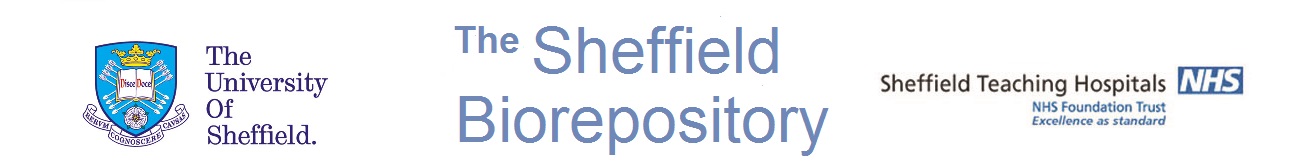 PI named on study:Contact email: Project: Account Number:Number of samples: List samples to be stored below, or submit a file listing the samples to be deposited e.g Excel, txt, etc.Unique Sample Identifier/NumberSample TypeSTUDY NAME/ACRONYMStudy Reference Number (STH Number)